Bericht des Stellvertretenden Generalsekretärs über die Entwicklungen bei der UPOVvom Verbandsbüro erstelltes DokumentHaftungsausschluss:  dieses Dokument gibt nicht die Grundsätze oder eine Anleitung der UPOV wieder	Die Anlage dieses Dokuments enthält eine Kopie eines Referats „Bericht über die Entwicklungen bei der UPOV“, das der Stellvertretende Generalsekretär per Video für die fünfundfünfzigste ordentliche Tagung des Rates, die neunundsiebzigste Tagung des Verwaltungs- und Rechtsausschusses (CAJ) und die achtundfünfzigste Tagung des Technischen Ausschusses gehalten hat. 	Das vorab aufgezeichnete Videoreferat in englischer Sprache mit Untertiteln in Englisch, Französisch, Deutsch und Spanisch ist auf den Webseiten C/56, CAJ/79 und TC/58 verfügbar.[Anlage folgt]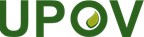 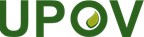 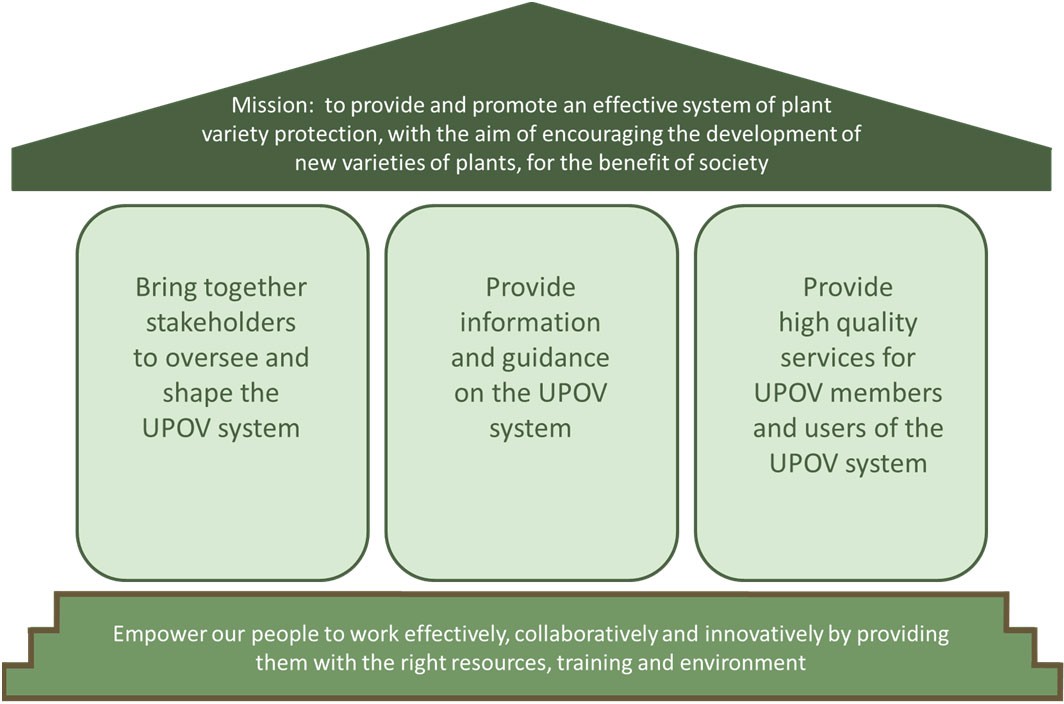 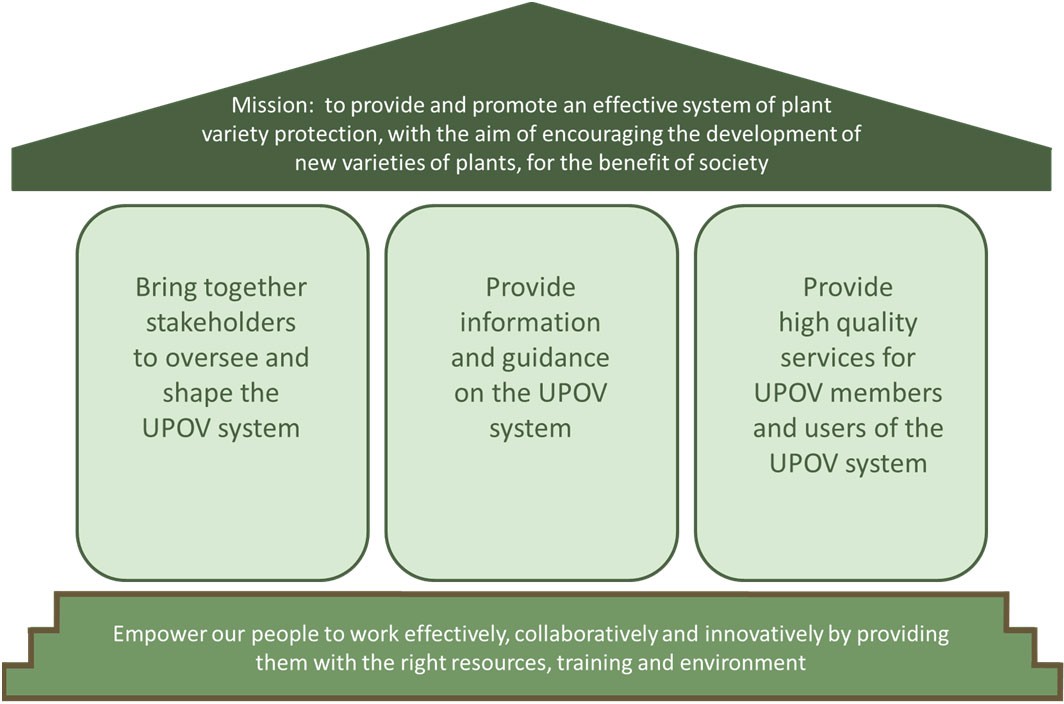 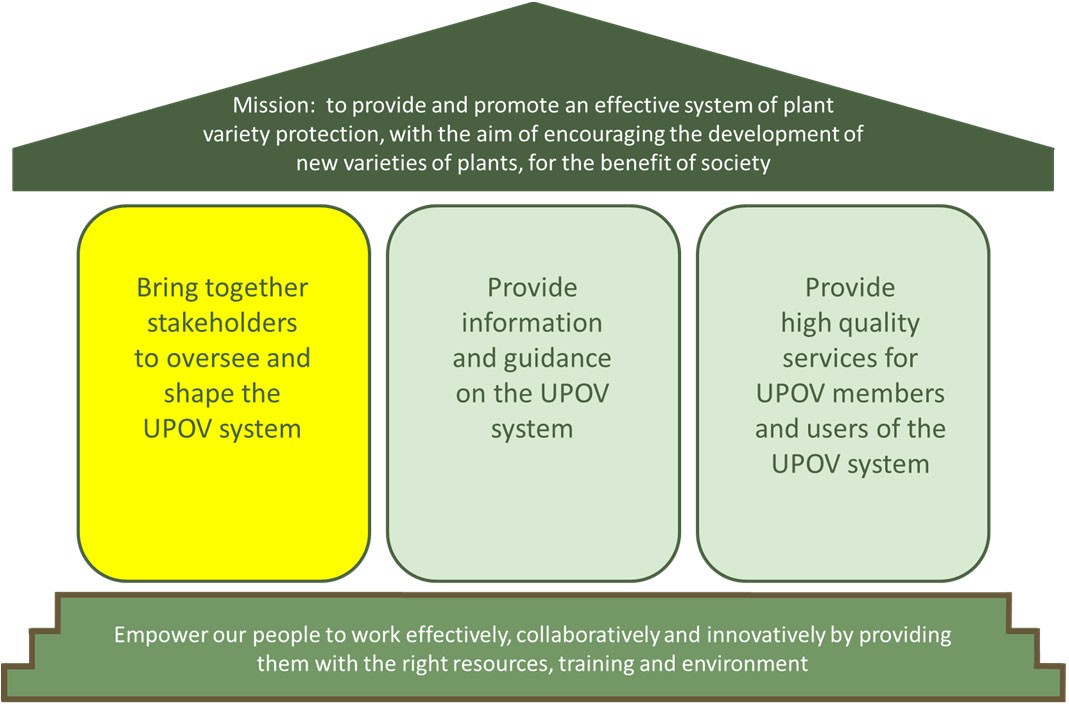 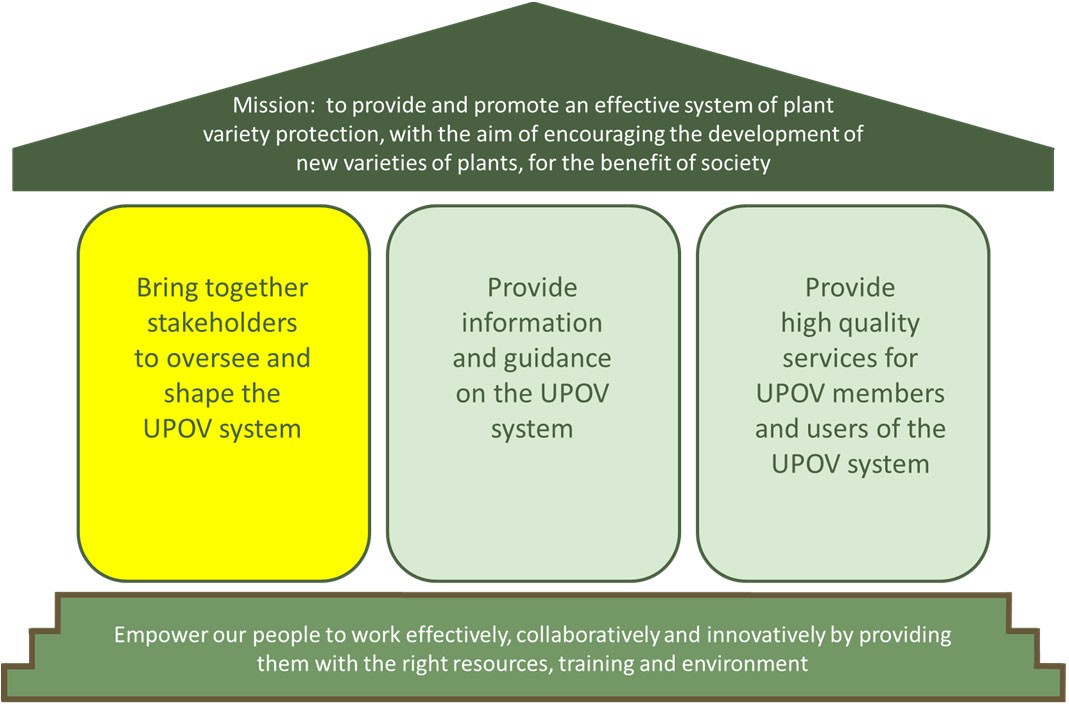 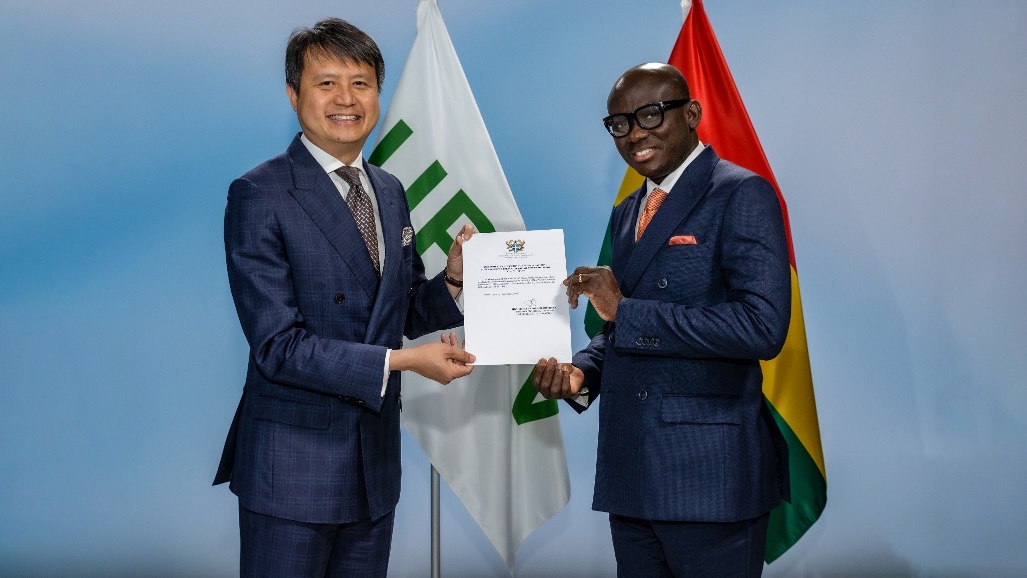 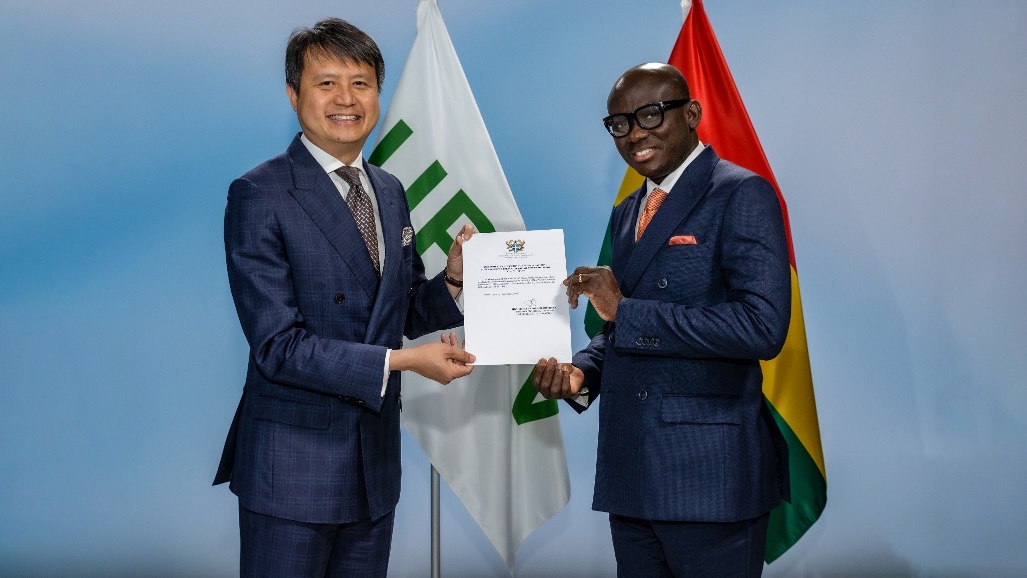 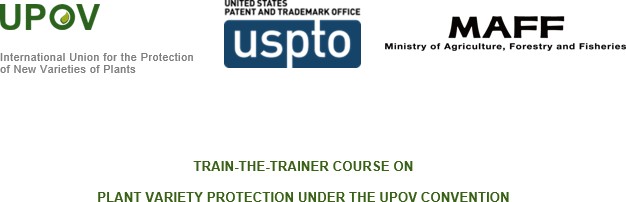 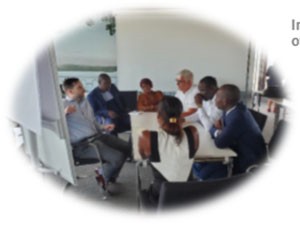 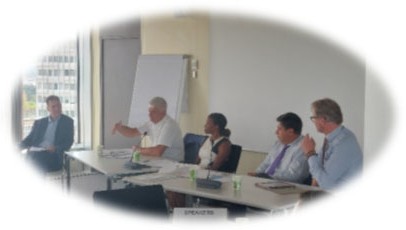 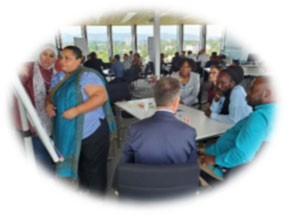 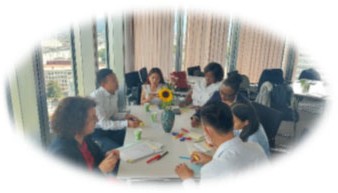 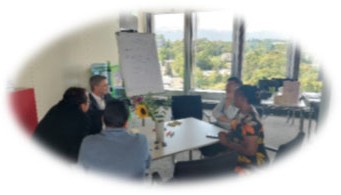 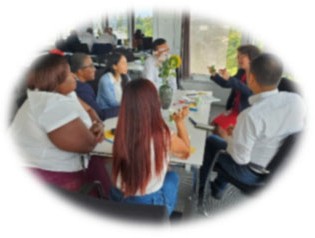 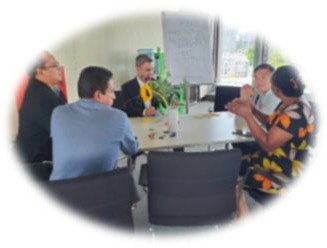 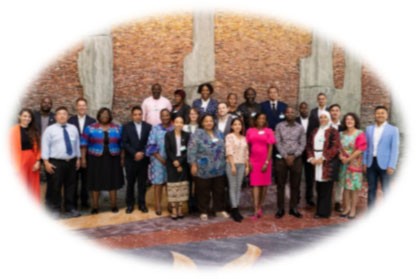 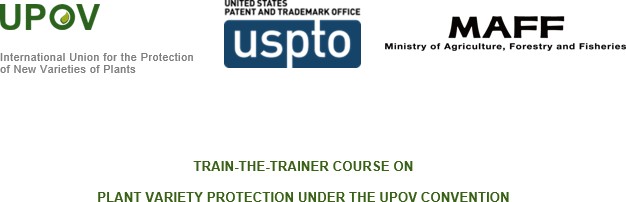 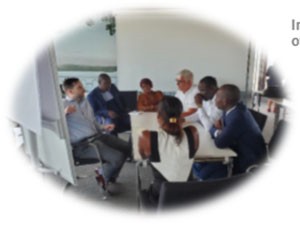 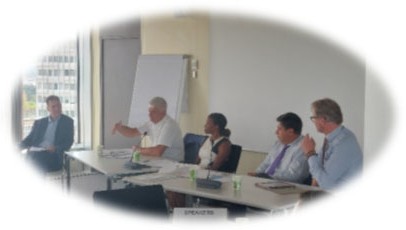 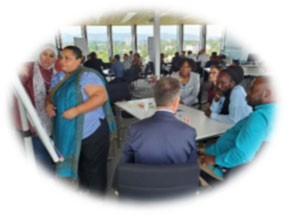 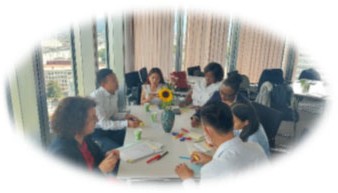 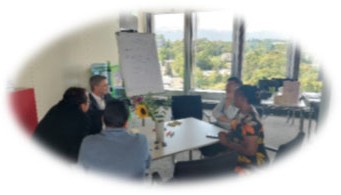 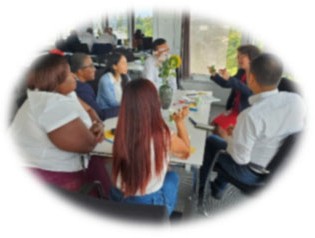 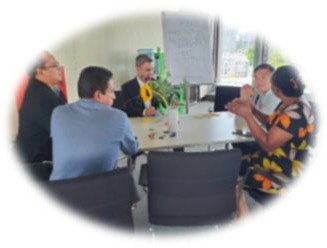 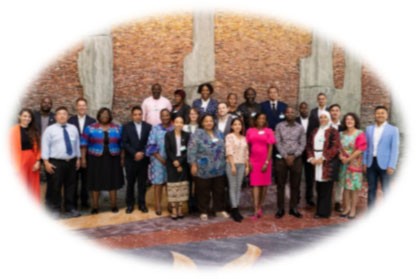 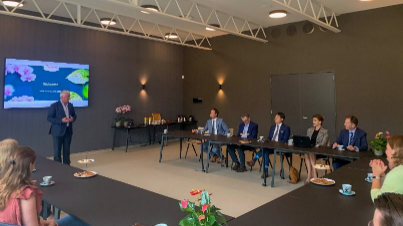 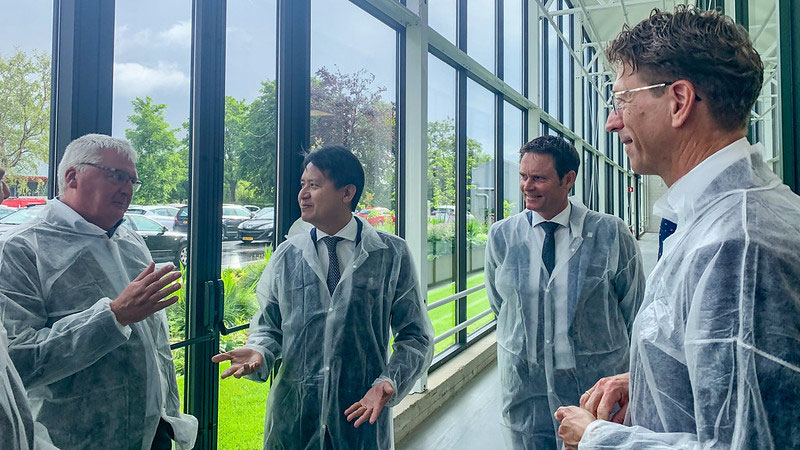 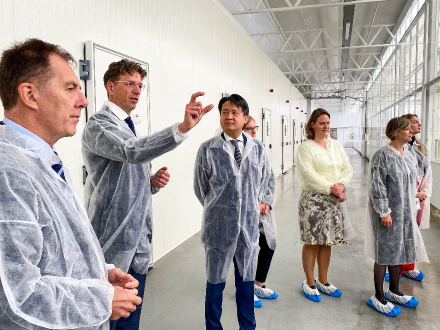 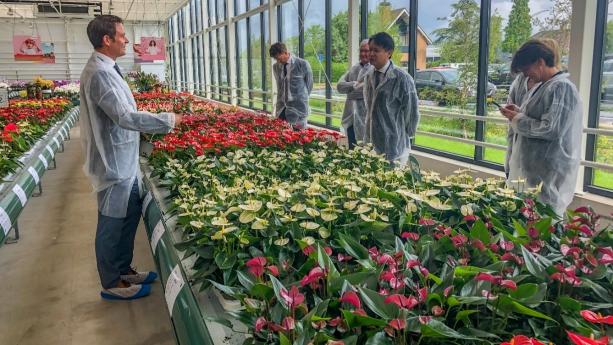 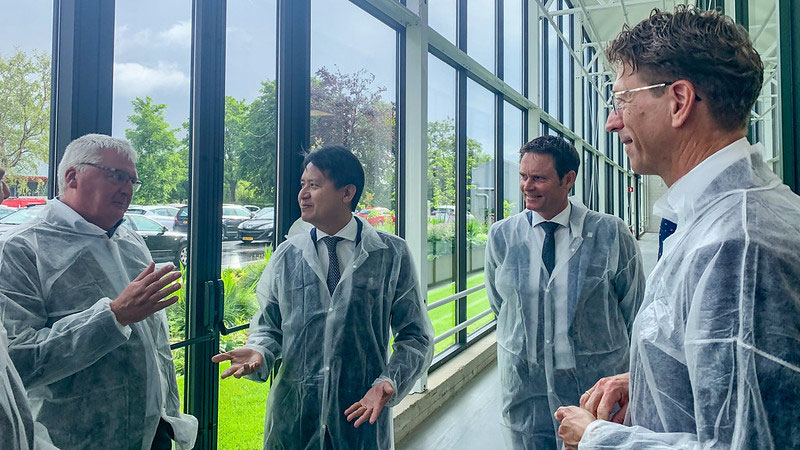 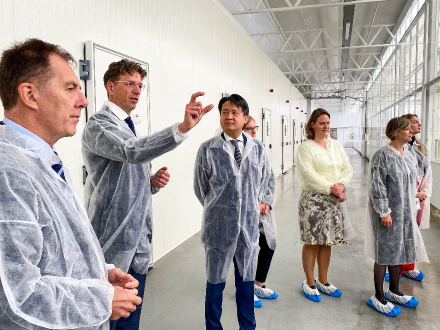 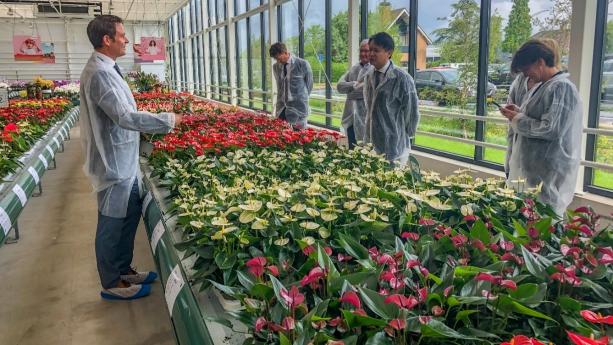 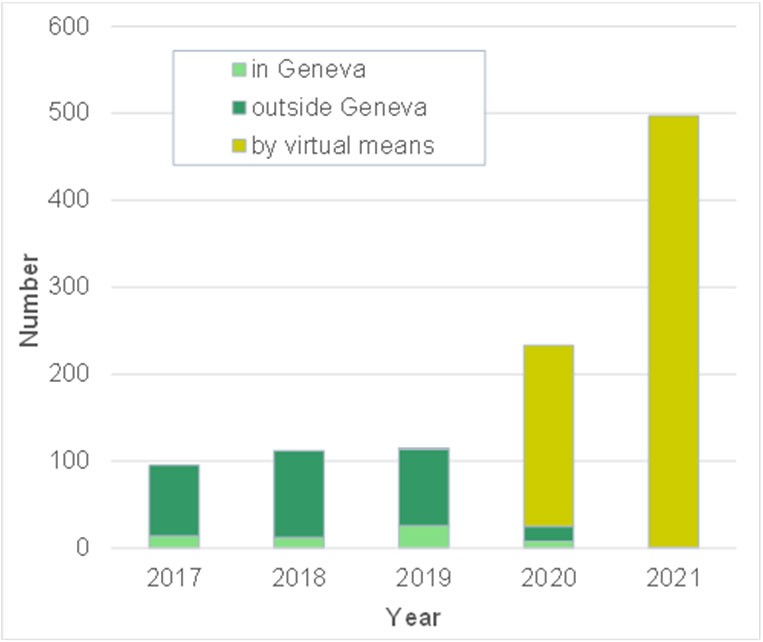 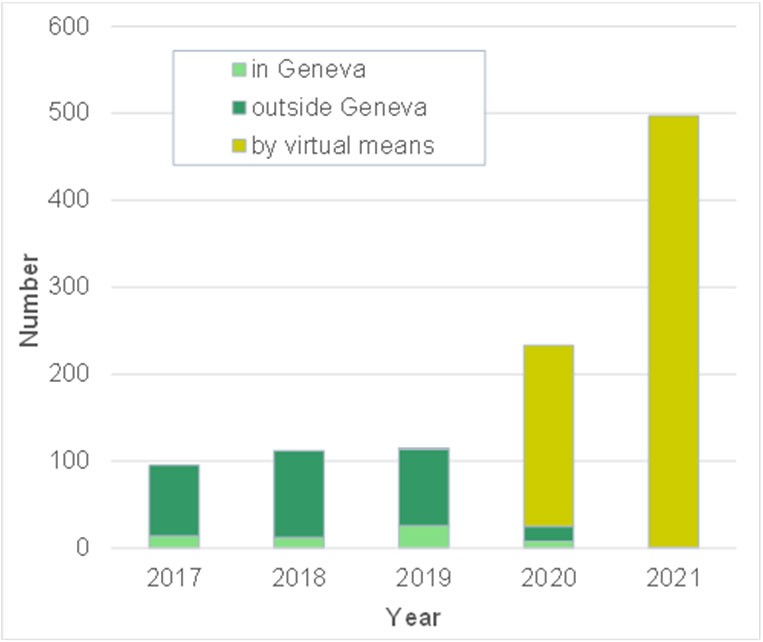 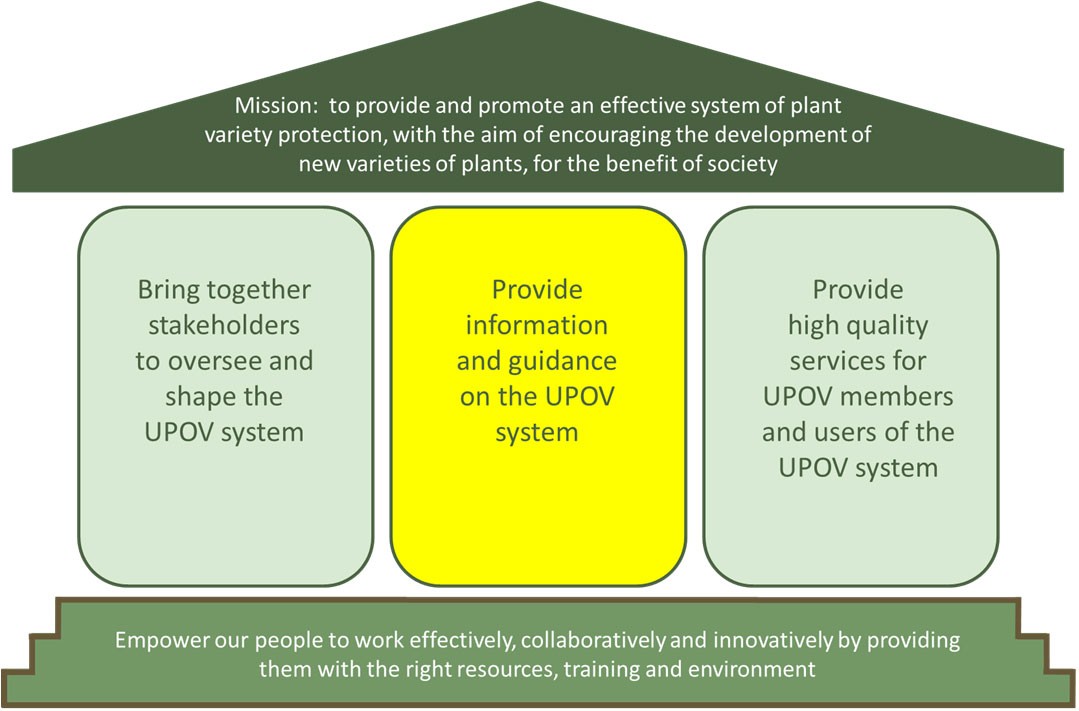 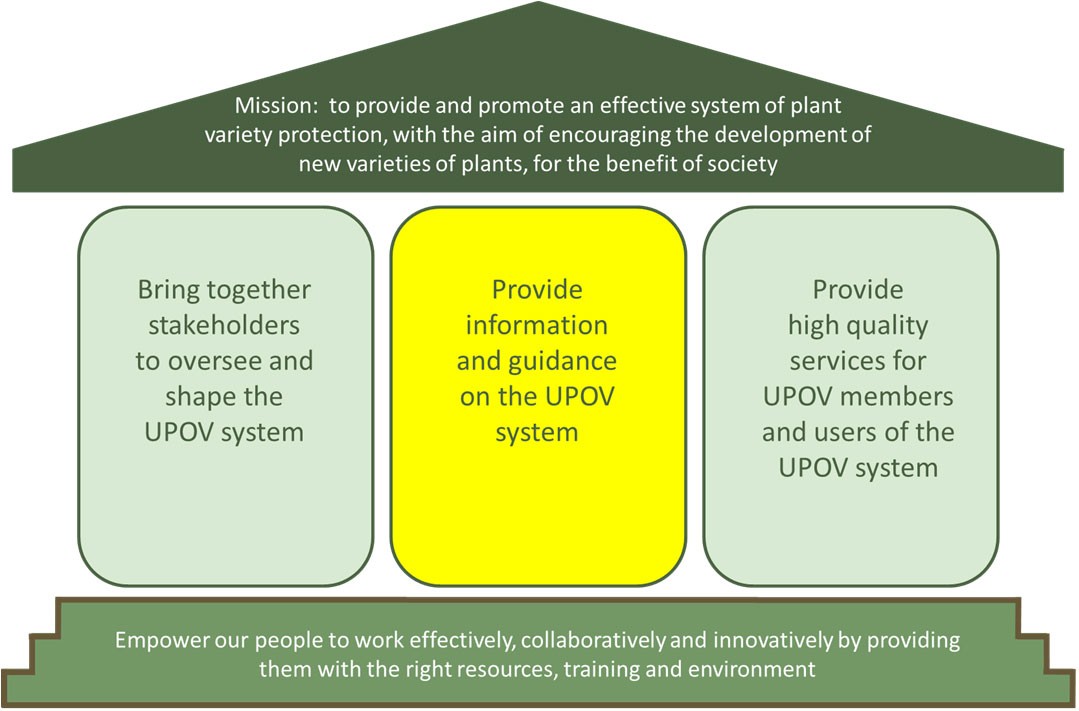 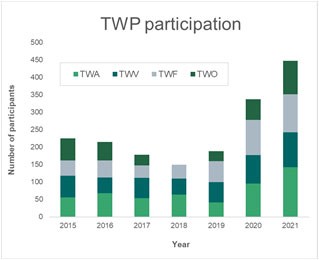 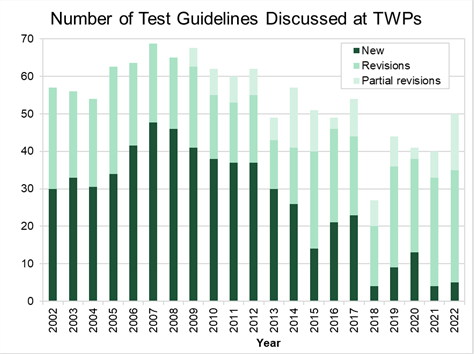 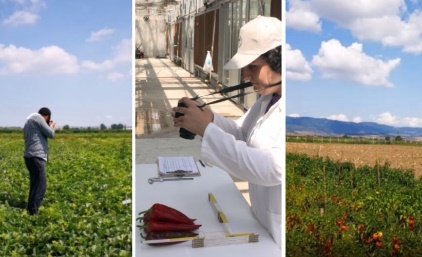 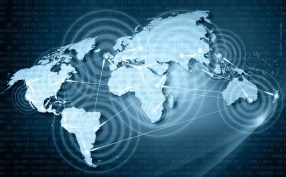 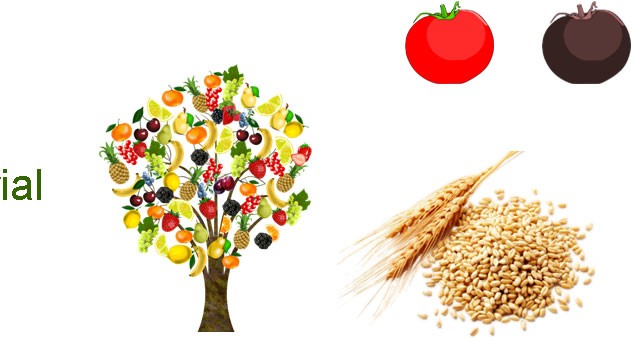 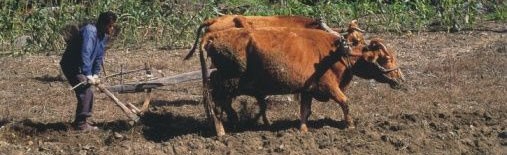 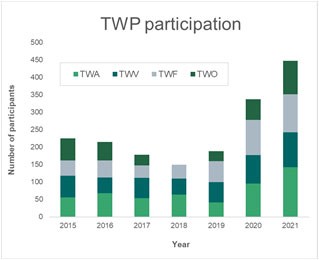 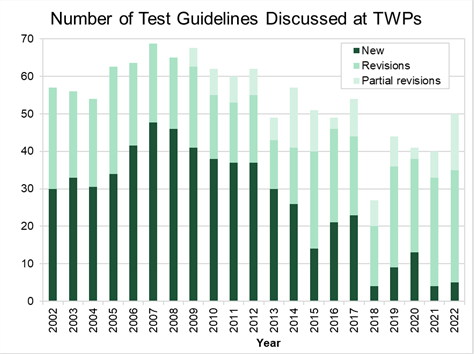 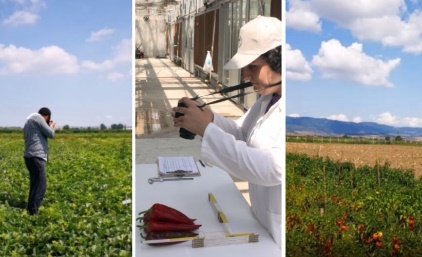 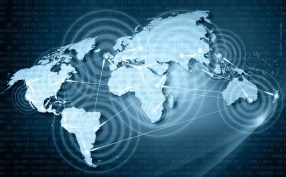 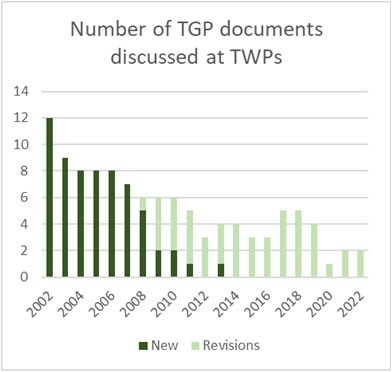 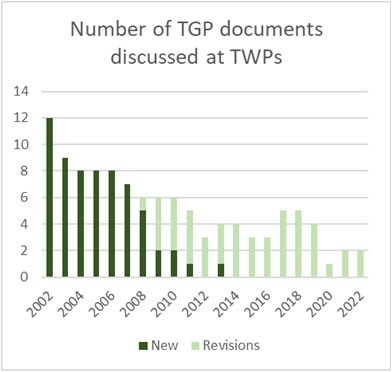 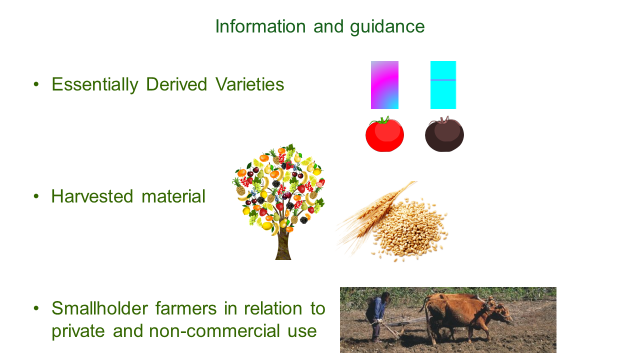 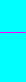 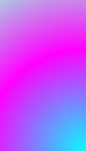 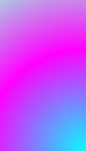 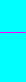 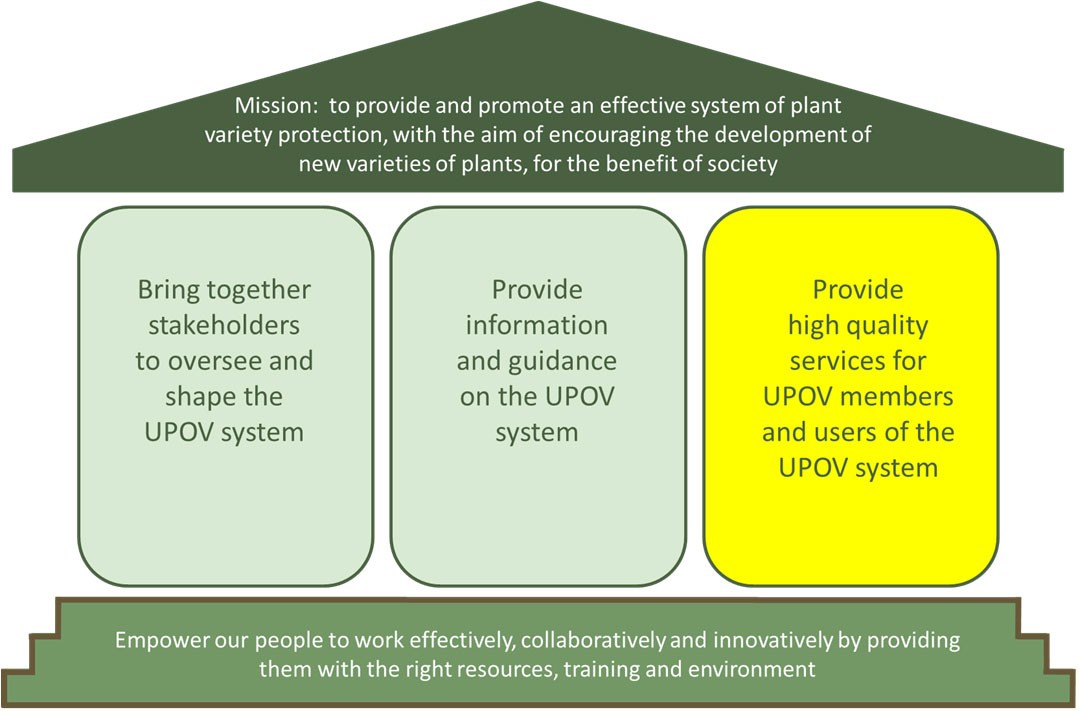 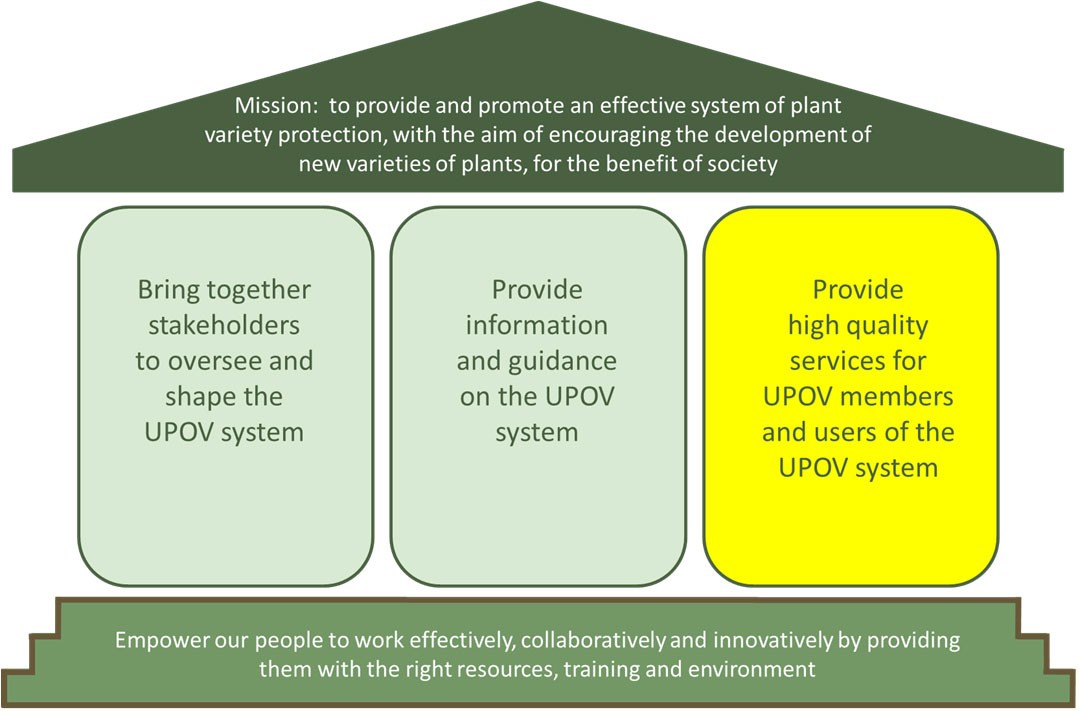 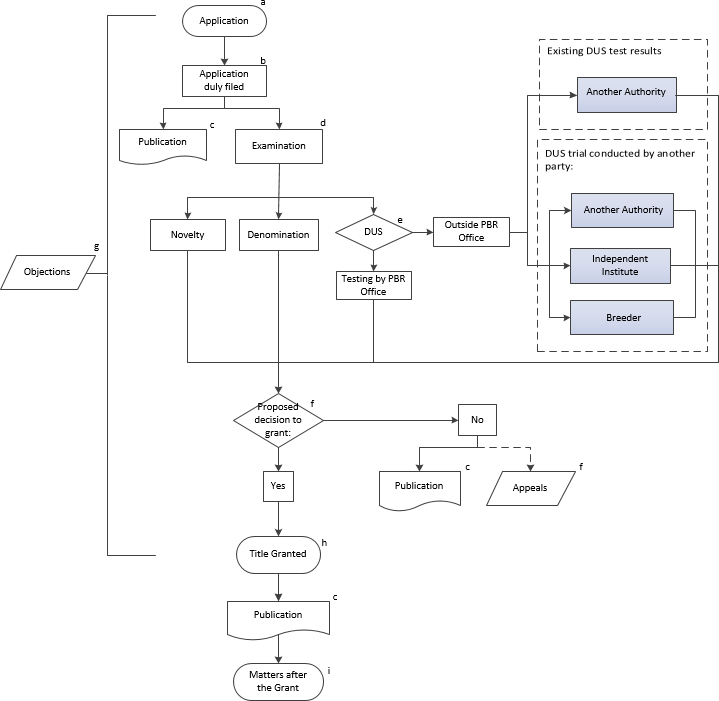 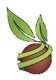 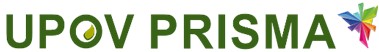 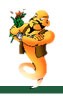 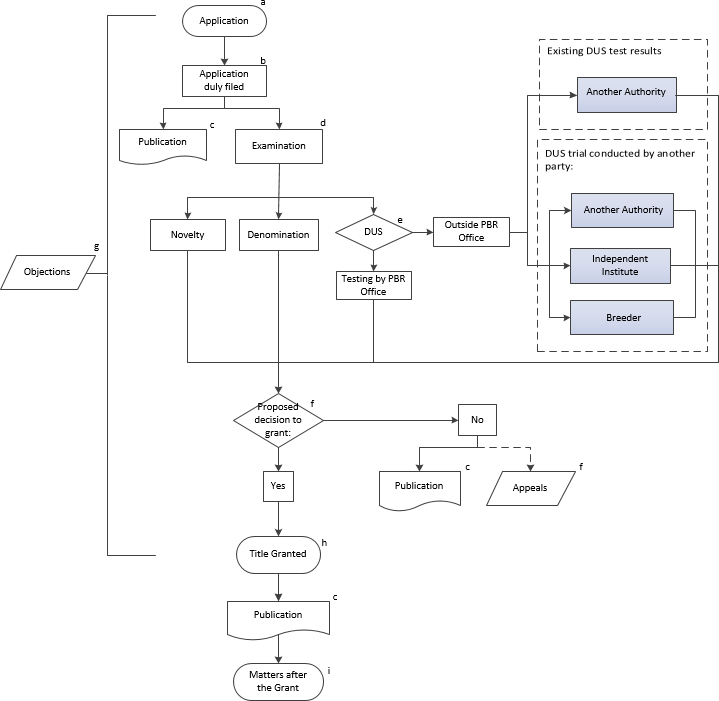 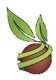 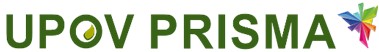 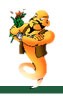 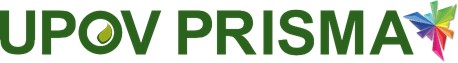 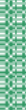 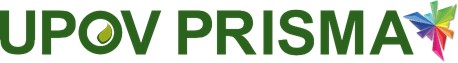 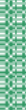 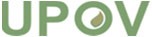 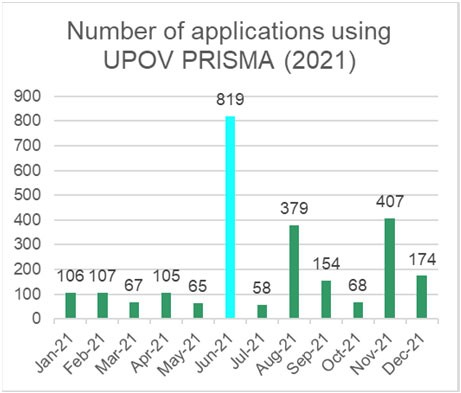 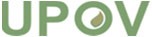 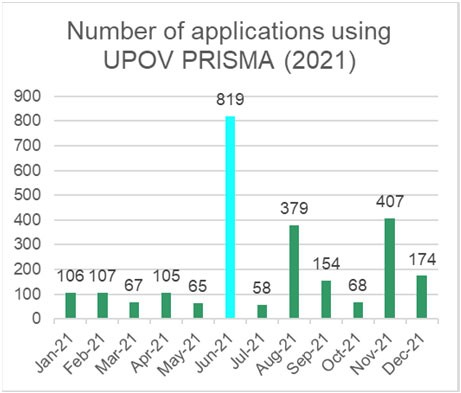 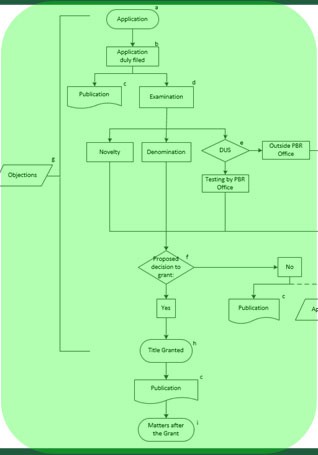 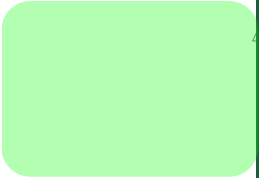 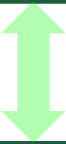 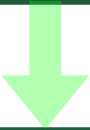 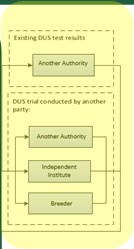 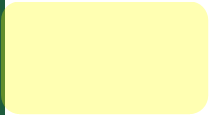 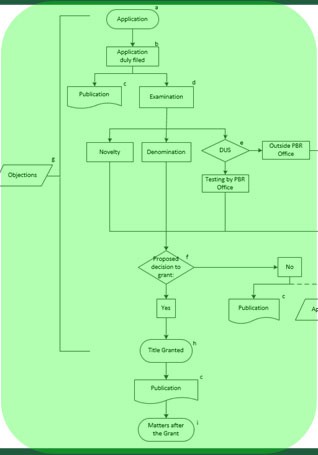 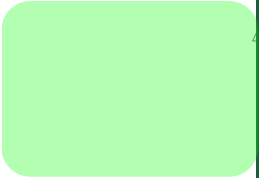 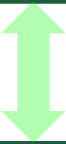 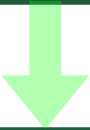 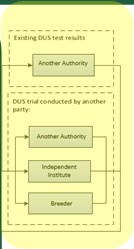 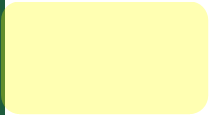 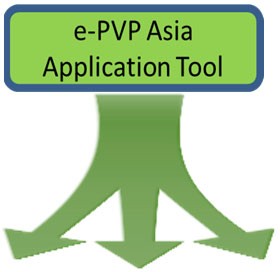 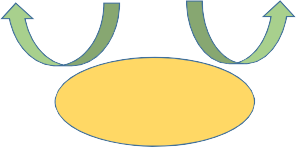 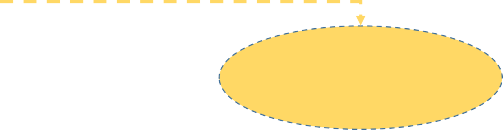 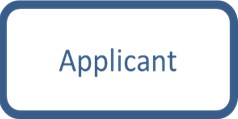 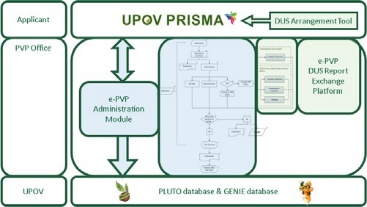 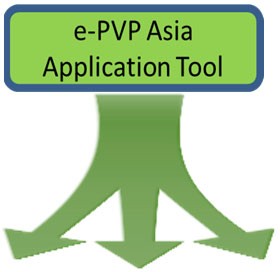 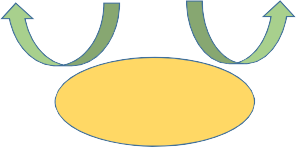 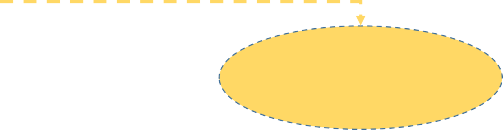 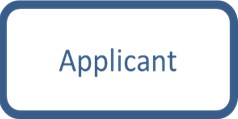 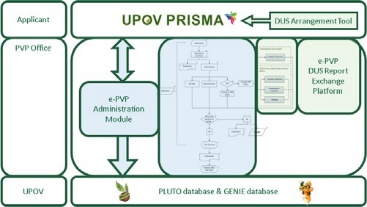 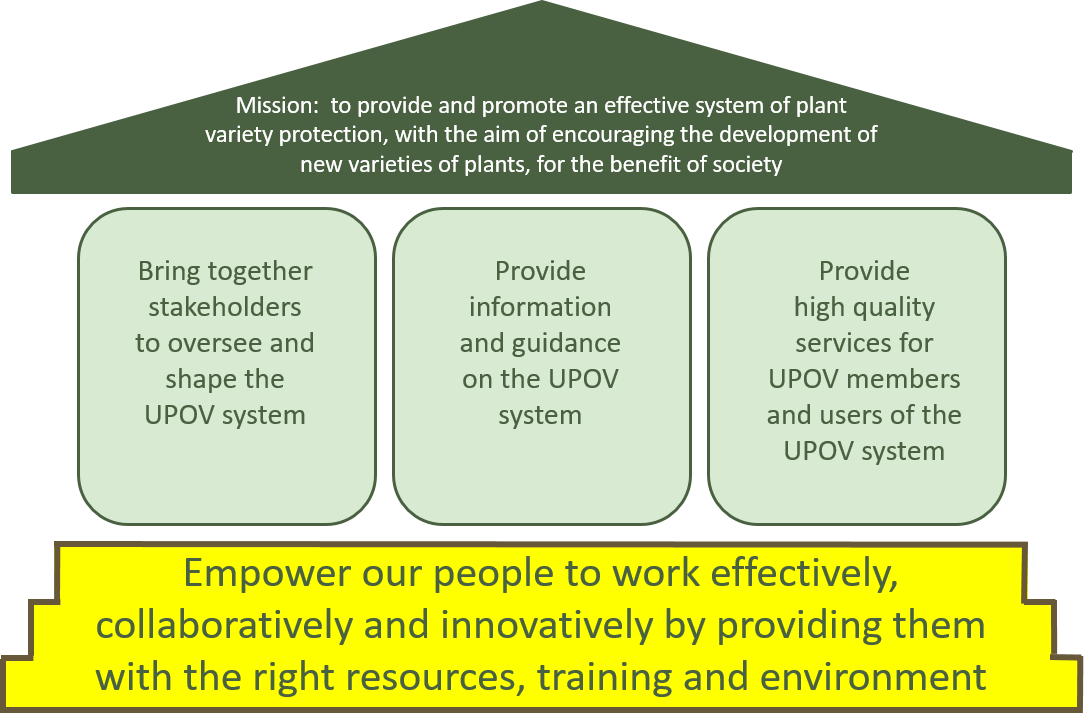 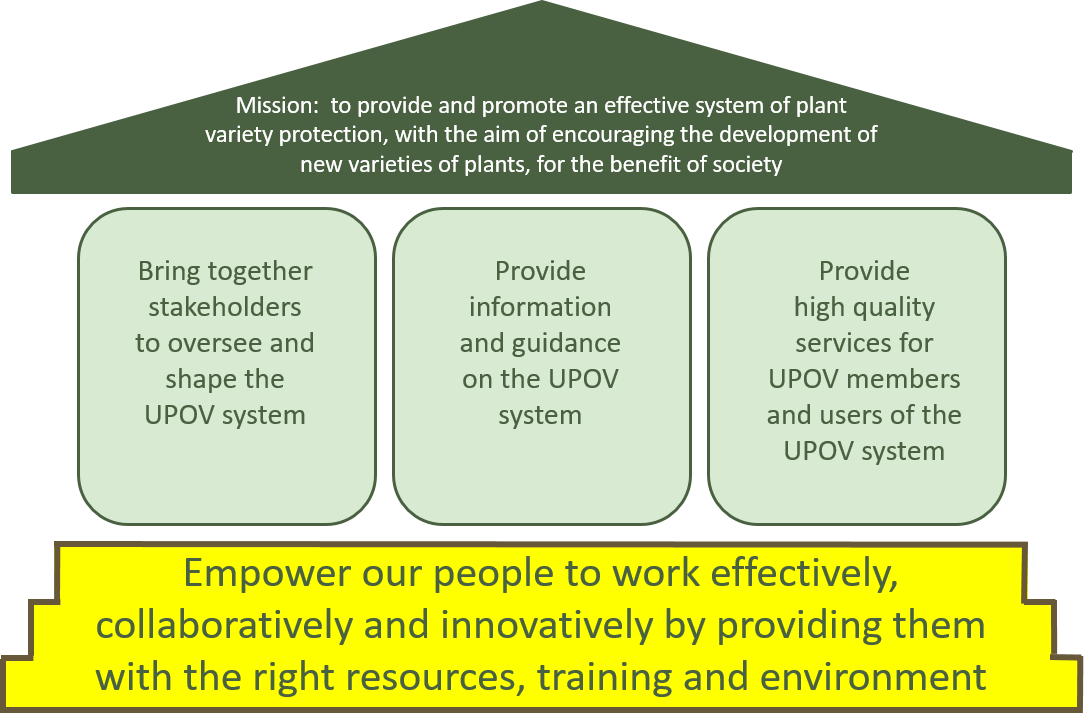 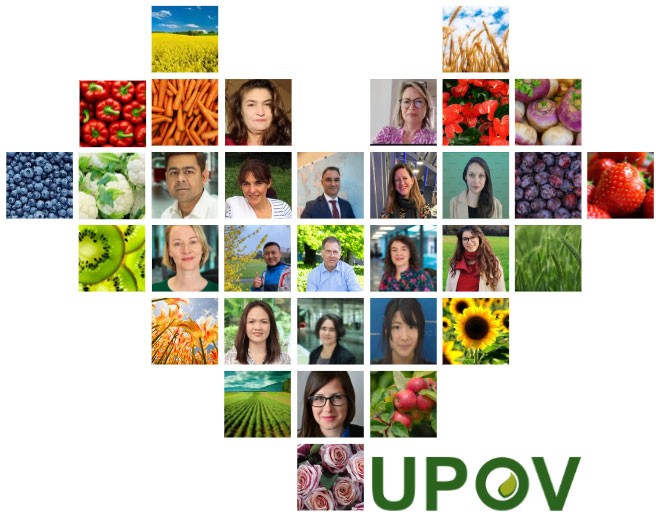 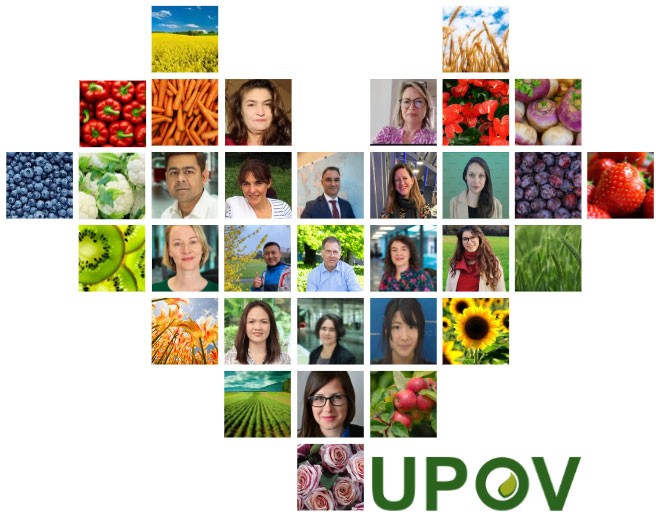 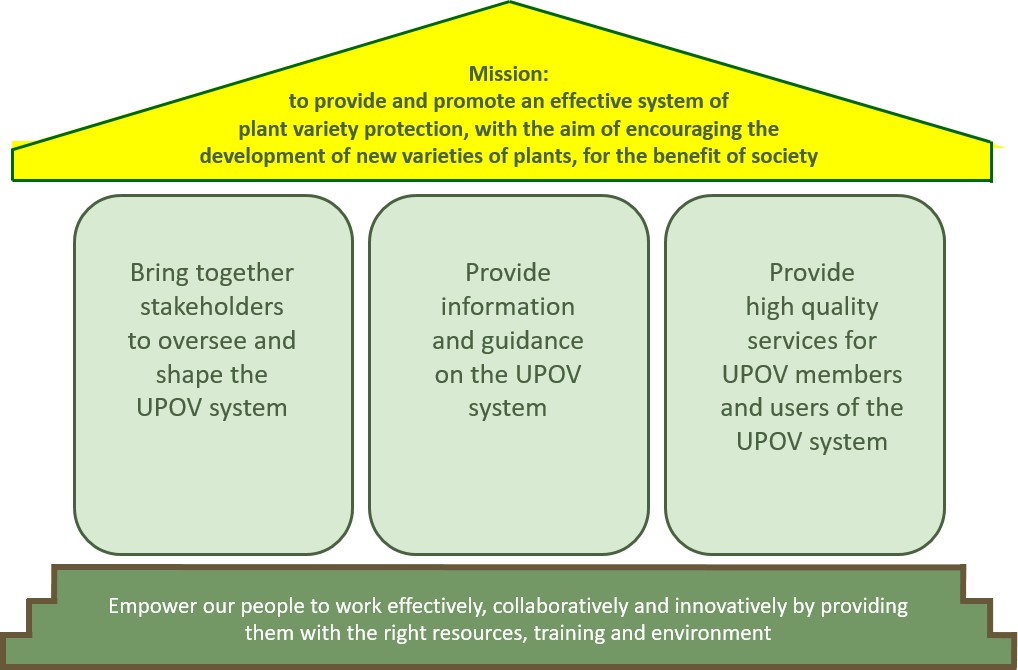 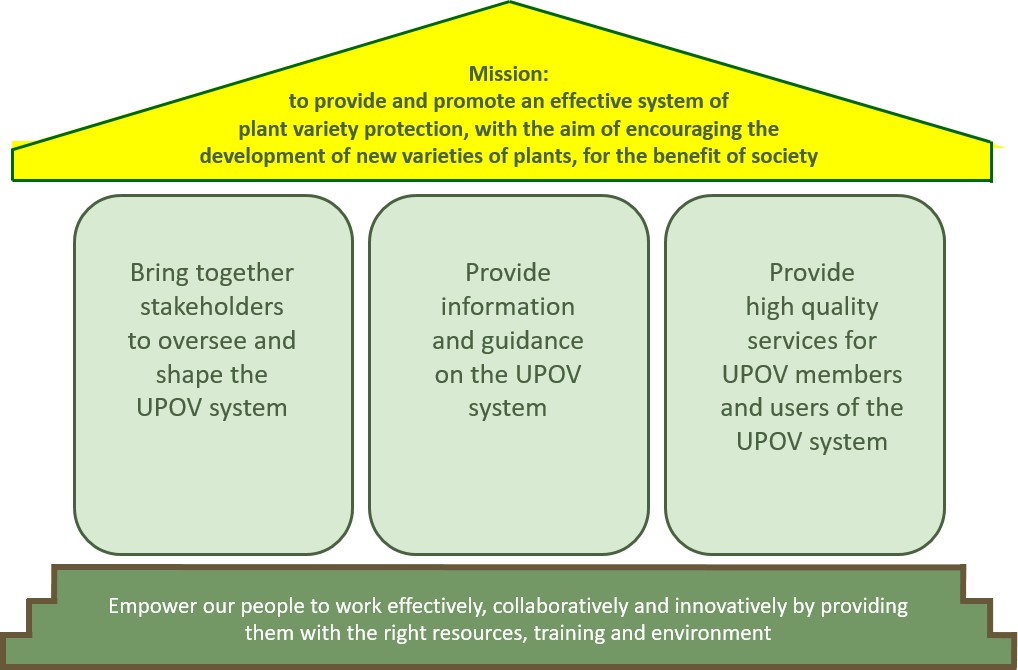 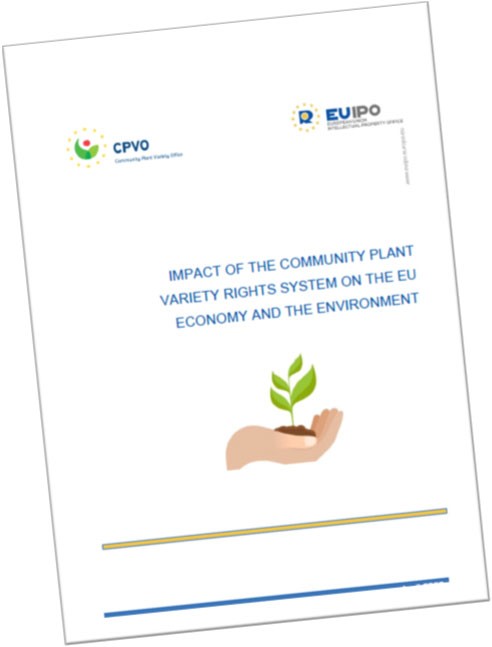 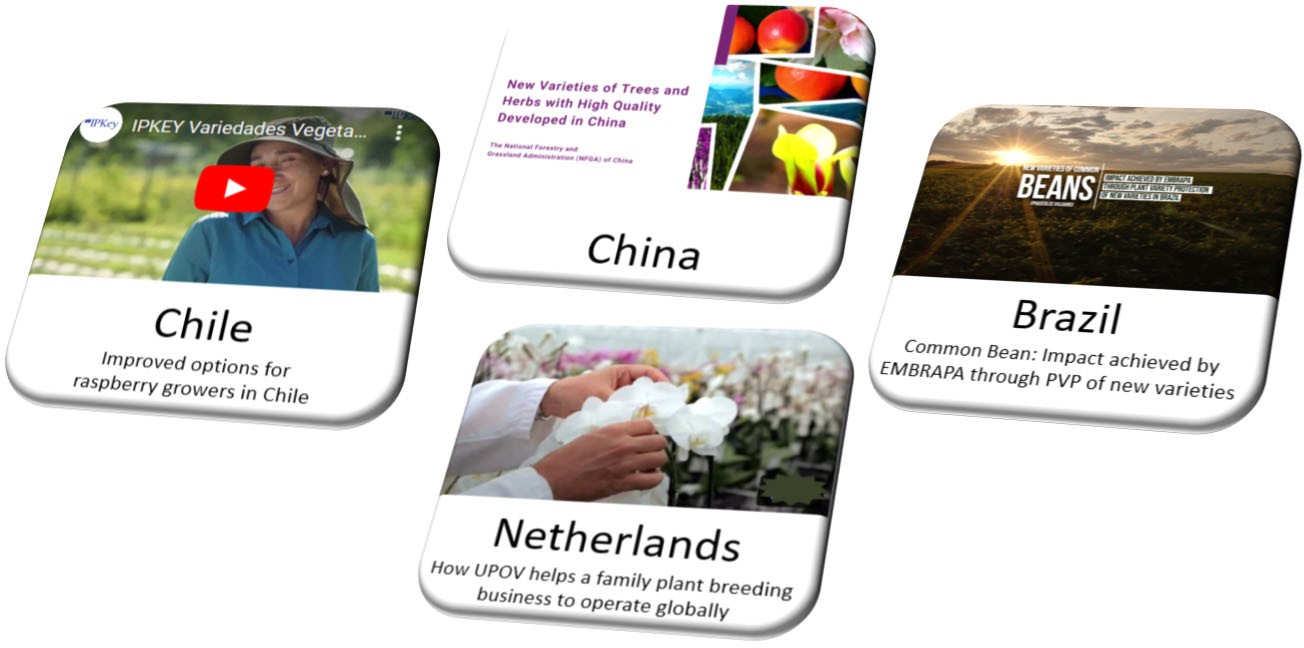 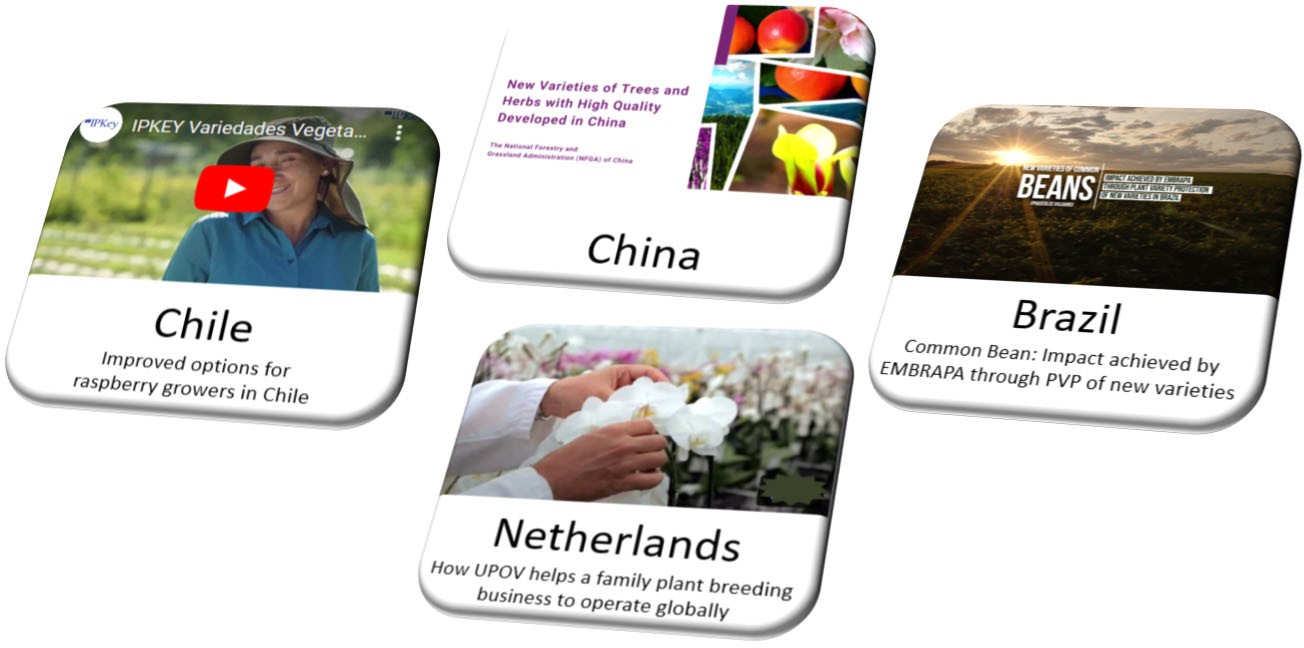 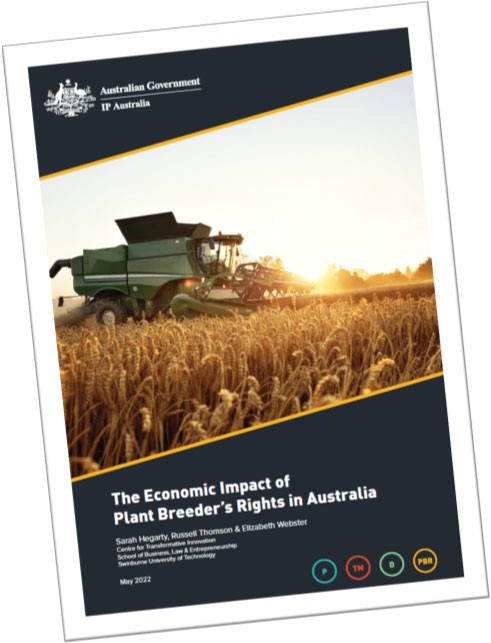 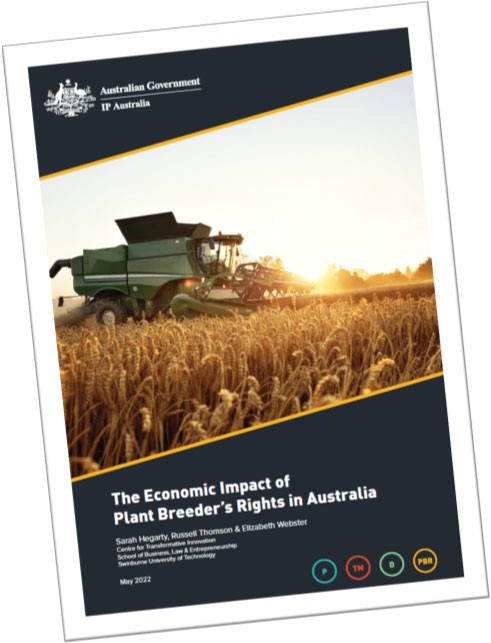 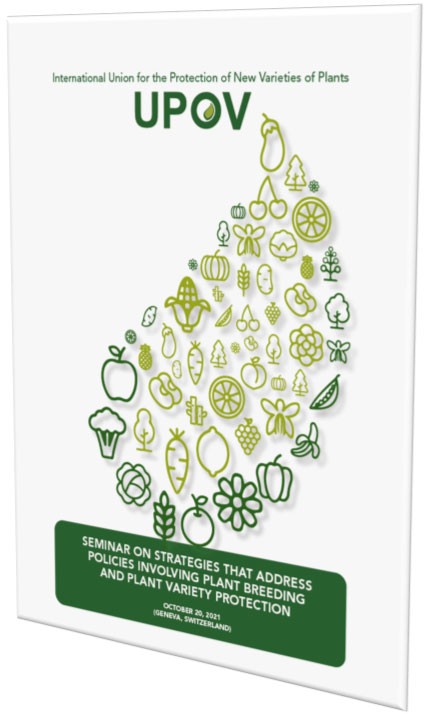 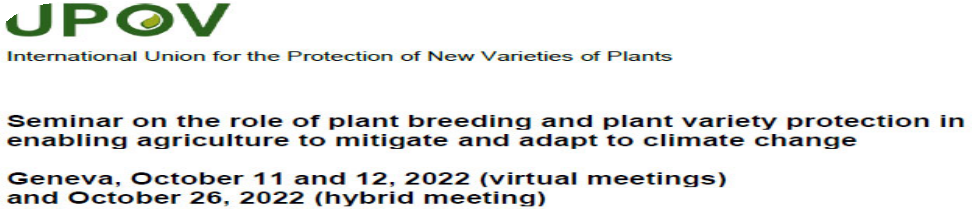 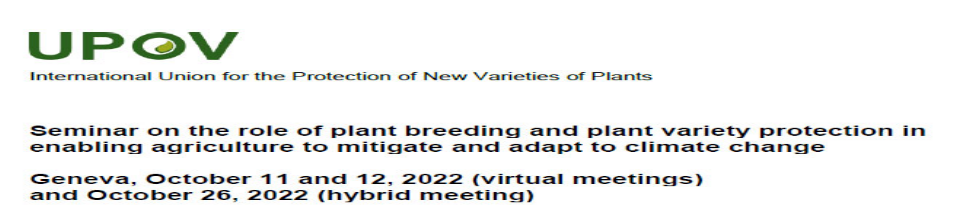 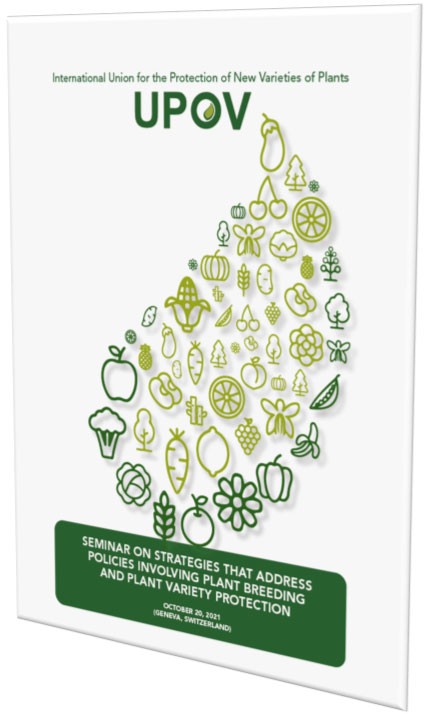 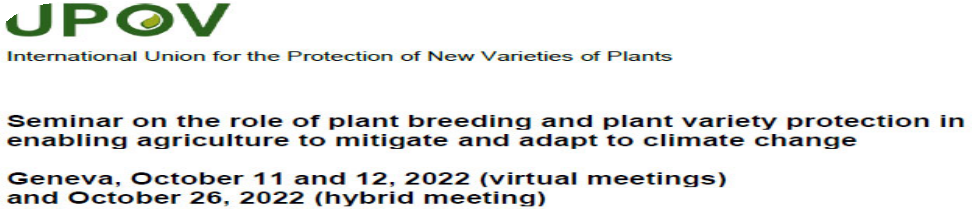 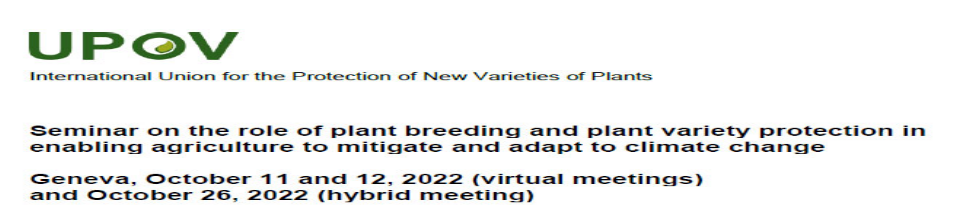 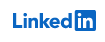 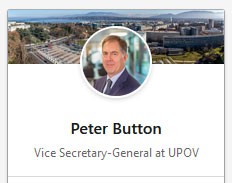 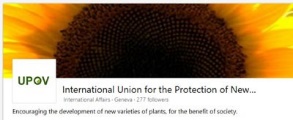 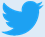 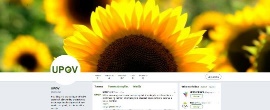 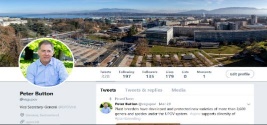 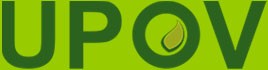 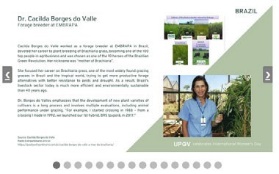 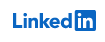 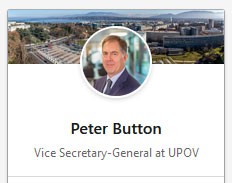 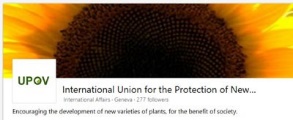 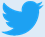 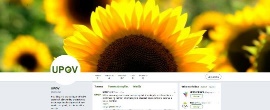 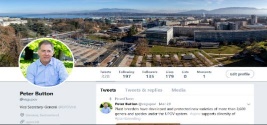 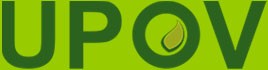 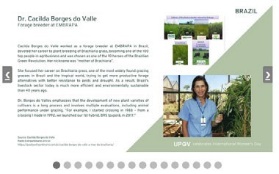 [Ende der Anlage und des Dokuments]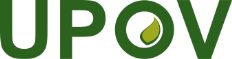 GInternationaler Verband zum Schutz von PflanzenzüchtungenDer RatSechsundfünfzigste ordentliche TagungGenf, 28. Oktober 2022Verwaltungs- und Rechtsausschuss
Neunundsiebzigste TagungGenf, 26. Oktober 2022Technischer AusschussAchtundfünfzigste Tagung
Genf, 24. und 25. Oktober 2022C/56/INF/2

CAJ/79/INF/2

TC/58/INF/5

Original:  Englisch
Datum:  27. September, 2022